Kids Church 7th OctoberBig Idea: Jesus came to give us life – life to the fullIntroduction:Have a look at some wedding photos (ceremony and reception)What were people doing? (eating, drinking, dancing etc)How do you think the people in the photos be feeling?In John chapter 2 we hear about a wedding that was almost a disaster!The wine ran out – which is very embarrassing for the ones hosting the party.Jesus steps in and he makes – not just ok wine – but the very best wine.Jesus never gives his people things that are just ok.He gives his people the very best every time because he is God.And God only gives his people the very bestRead the following story: The Wedding of Cana	Jesus travelled to a town called Cana in Galilee, because he, his disciples and his mother Mary were invited to a wedding. Everyone was there to celebrate with the bride and the bridegroom.	But in the middle of the party, something embarrassing happened – they ran out of wine! Mary turned to Jesus and said “They’ve run out of wine!” Jesus looked at his mother and said “Woman, my time of greatness has not yet come.” It was not time for Jesus to show the world how great he really is.	Mary turned to the servants standing nearby and said “Do whatever he tells you to do.” Nearby, stood six large stone jars. Jesus told the servants to fill the six large stone jars with water. The servant filled the jars with water, just like he said. Then Jesus told the servants to draw some out and take it to the master of the banquet.	The master tasted it. But it wasn’t water. It was really, really good wine! The master did not know where the water had come from. But the servants knew. 	The master then turned to the bridegroom and said “People usually serve the good wine first. Then, when people have drunk the good wine, they serve the not so good wine. But you have kept the very best wine till now.”	This was the first amazing thing that Jesus did to show he is God. The disciples saw what Jesus had done and they believed in him.Recap and discussion: Get the children to recall what they can remember form the storyIn the middle of the wedding – disaster!!What was the big disaster? (they ran out of wine for the guests)Why was this a big problem? (it was embarrassing to have no wine for the guests)Who did Mary think could fix this problem? (her son, Jesus)How did Jesus respond to his mothers request? (he told her that he must now do what God wanted, not what she wanted)So, Jesus turned a few jars of water into wine.What sought of wine did Jesus make? (really, really good wine!)The very best wine for all to enjoy!What did the disciples do when they saw the amazing thing that Jesus did? (they believed, Jesus is God’s son, he does only what God can do)Conclusion:Jesus came to earth so that we could have life – life to the full.Jesus gives us the very best.He gave us himself, so that we can enjoy life to the full.Enjoy life with God now and life with God forever.Life with God, is the very best life we can live.Activity: Science ExperimentNeed:Mason jarKool Aid (wine colour)WaterTissue paperSticky tapeScissorsInstructions: see the below linkhttps://www.youtube.com/watch?v=68O6rYWFC3Q&t=2sConclusion:This was a clever trick.Do you know how we did it?We taped the red powder under the lid.And when we shook it, the water turned red!Unlike Jesus, we didn’t make wine, we just made coloured water.It was pretty cool, but nowhere near as cool as what Jesus did.Jesus didn’t mix water with powder – he just made the wine!He made six large jars of the very best wine.Jesus always gives people the very bestPrintable craft: The following links have easy printable craft activities with instructionshttps://craftingthewordofgod.files.wordpress.com/2017/08/water-to-wine.pdfhttp://sabbathschoolcrafts.com/2020/06/01/jesus-first-miracle/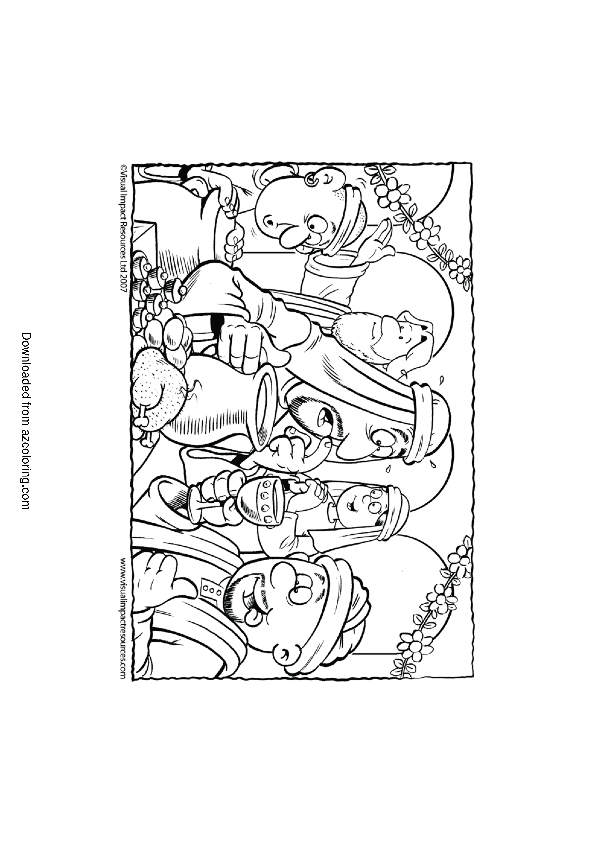 